        ESCUELA NUESTRA SEÑORA DEL VALLE 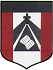 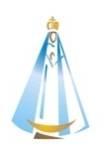 Estimados chicos y familias: Recuerden que el año próximo se continuarán con las tres unidades restantes del libro. Por lo que es muy importante conservarlo para seguir utilizándolo.Gracias por la colaboración y el esfuerzo realizado.                              Los saluda con cariño   Miss Marian  November 16th, 17th and 18th           3rd grade 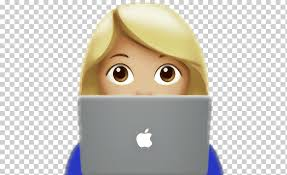        Hello dear children !  ________________       How are you ? _____________________Clothes : Play 1- https://learnenglishkids.britishcouncil.org/es/node/17869                         2-https://wordwall.net/resource/4827689Clothes: Watch  https://drive.google.com/file/d/1pTPlJwN4zkI9vPHqTI2nT1O3ktsziiPz/view?usp=sharingWatch the video again colour the clothes you see ( Volver a mirar el video y colorear la ropa que ves en la soga ) Watch https://www.loom.com/share/8f0c1b0331124e67afb16b6029307966Watch https://docs.google.com/presentation/d/1m8ufbkZJFIIEC646DQzarKofhNoDCAeedNTZWYaw-V8/edit?usp=sharingPupil’s book pages 50 and 51 / Activity book page 43Check https://docs.google.com/presentation/d/1QaJZXYk67y6ybQj-tN_-D-DkF-IyW8Dn2n9Z6T9YTpA/edit?usp=sharingDraw and write  ( Elegir una de estas 3 opciones, dibujar ropa o pegar imágenes  en estos lugares y escribir las palabras )1- a washing line  ( soga para colgar la ropa )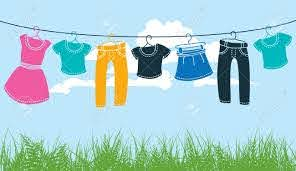 2- a wardrobe 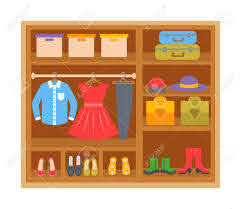 3- a clothes shop ( negocio de ropa ) 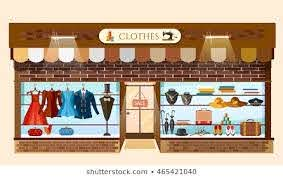   Miss Marian 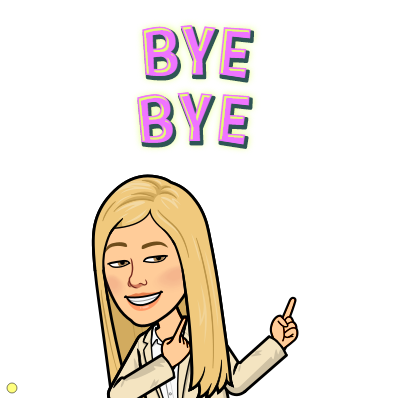 coat jacketsocksuniformshortstracksuitshoesscarfjeanshattrousersglassessweatshirtsofaskirtdressanimalt-shirtflowersshirtTVlampcaptrainers                     “CLOTHES” 